Supplementary Appendix: Risk factors for developing COVID-19: a population-based longitudinal study (COVIDENCE UK)Supplementary MethodsSymptom-based algorithmWe used the following equation previously described and validated by Menni and colleagues1 to assign probable COVID-19 status:Predicted COVID-19 = -(0.01 x age) + (0.44 x sex) + (1.75 x loss of smell/taste) + (0.31 x persistent cough) + (0.49 x severe fatigue) + (0.39 x skipped meals). All symptoms were coded as 1 if the participant reported the symptom, and 0 if not. Male vs female sex were coded as 1 vs 0, respectively. The obtained value was then transformed into a predicted probability of COVID-19 using exp(x)/(1 + exp(x)) transformation. Presence of probable COVID-19 was assigned for predicted probabilities >0.5.Medication classificationThe raw survey answers describing the names of medications prescribed to each participant were first processed using regular expressions to remove text related to dosage, route of administration, formulation, and frequency of administration. Each participant’s set of processed medication answers were then mapped to a curated, composite database containing 135,167 drug aliases (and their active ingredients) sourced from both the DrugBank and Electronic Medicines Compendium (EMC) databases. This mapping consisted of four steps. First, the composite database was searched for exact matches with each of the processed survey answers. For survey answers with no exact matches, the database was searched for an exact match with the first word of each survey answer. Then, the Metaphone algorithm 2 was applied to produce a phonetic encoding for each of the remaining unmapped survey answers and the entire composite drug database. Survey answers with an unambiguous, exact phonetic match with an alias in the database were annotated accordingly. Finally, for survey answers that could not be mapped in any of the three steps detailed above, Levenshtein distance (LD) 3 values were calculated between each unmapped survey answer and every alias in the drug database. For each processed survey answer, drug aliases in the database with an LD of 1 from the answer were identified. If the survey answer mapped to a single drug alias in the database with an LD of 1, the answer was annotated accordingly. If the survey answer mapped to multiple entries in the drug database with an LD of 1, the drug alias with the active ingredients appearing at the highest mean frequency across the entire annotated data set was selected. The remaining survey answers - for which no aliases in the database returned an LD value of 1 - were annotated manually. With the active ingredient mapping for each survey answer, participant-level annotations were produced by considering each participant’s total set of survey answers. One set of covariates was produced by annotating each participant with a value of 1 for drug classes containing one or more compounds included in their survey answers and a value of 0 for all other drug classes. Another set of covariates was produced by annotating each participant with a scaled dosage value for each drug class, again taking a value of 0 for classes for which the participant did not report any medications. Z-score normalisation of dosages was applied separately for each active ingredient in each class. The dosage z-scores were subsequently transformed using a probit function, normalising them to values in the interval (0, 1) and allowing comparison between participants not taking any drugs from the class (dosage = 0) and participants taking varying dosages of drugs from the class (0 < dosage < 1). Code is available at https://github.com/mgreenig/COVIDENCE-surveySupplementary TablesTable S1. Baseline questionsTable S2. Follow-up questionsTable S3. Determinants of test-confirmed COVID-19: multivariable analysis excluding vaccinated participants (n=12,025)Abbreviation: BCG, M. bovis Bacillus Calmette Guérin1, adjusted for age, sex, duration of participation, test frequency, ethnicity, highest educational level attained, IMD rank, hours of sleep per night, housing, number of people per bedroom, presence of schoolchildren at home, dog at home, shielding, visits to/from other households, visits to shops and other indoor places, travel to work or study, frontline worker status, fruit, vegetable and salad intake, supplemental vitamin D intake, low-impact physical activity, alcohol intake, body mass index, history of asthma, history of atopic disease, use of systemic immunosuppressants, use of inhaled corticosteroids, use of inhaled bronchodilators and BCG vaccination status.2, defined as exercise to improve flexibility or core strength such as yoga, tai chi or pilates, reported to the nearest hour3, reported to nearest hour4, defined by atopic eczema/dermatitis and/or hayfever/allergic rhinitis5, defined as β-2-adrenoceptor agonists or anticholinergicsTable S4. Determinants of test-confirmed COVID-19: multivariable analysis excluding participants randomised to receive vitamin D supplementation in the CORONAVIT trial (n=11,414)Abbreviation: BCG, M. bovis Bacillus Calmette Guérin1, adjusted for age, sex, duration of participation, test frequency, ethnicity, highest educational level attained, IMD rank, hours of sleep per night, housing, number of people per bedroom, presence of schoolchildren at home, dog at home, shielding, visits to/from other households, visits to shops and other indoor places, travel to work or study, frontline worker status, fruit, vegetable and salad intake, supplemental vitamin D intake, low-impact physical activity, alcohol intake, body mass index, history of asthma, history of atopic disease, use of systemic immunosuppressants, use of inhaled corticosteroids, use of inhaled bronchodilators and BCG vaccination status.2, defined as exercise to improve flexibility or core strength such as yoga, tai chi or pilates, reported to the nearest hour3, reported to nearest hour4, defined by atopic eczema/dermatitis and/or hayfever/allergic rhinitis5, defined as β-2-adrenoceptor agonists or anticholinergicsTable S5. Association between asthma endotypes and test-confirmed COVID-191, adjusted for age, sex, duration of participation and test frequency2, adjusted for age, sex, duration of participation, test frequency and other covariables included in the final model for test-confirmed COVID-19 (i.e. ethnicity, highest educational level attained, IMD rank, hours of sleep, housing, number of people per bedroom, presence of schoolchildren at home, dog at home, shielding, visits to/from other households, visits to shops and other indoor places, travel to work or study, frontline worker status, fruit, vegetable and salad intake, supplemental vitamin D intake, low-impact physical activity, alcohol intake, body mass index, history of asthma, history of atopy, use of systemic immunosuppressants, and BCG vaccination status.)3, adjusted for all factors listed in footnote 2 above, plus inhaled corticosteroidsTable S6. Determinants of symptom-defined probable COVID-19: minimally-adjusted and multivariable analyses1, adjusted for age, sex and duration of participation2, adjusted for age, sex, duration of participation, ethnicity, highest educational level attained, IMD rank, claiming universal credit, housing, number of people per bedroom, presence of pre-school children at home, presence of schoolchildren at home, dog at home, shielding, frontline worker status, fruit, vegetable and salad intake, dairy product intake, supplemental vitamin C intake, cod liver oil intake, hours of sleep per night, vigorous physical exercise, smoking, vaping, general physical health, feeling anxious or depressed, body mass index, and use of proton pump inhibitors, SSRIs, paracetamol, systemic immunosuppressants and bronchodilators.3, reported to the nearest hour4, only applies to sleep categories below 8 hours5, defined as exercise of sufficient intensity to make the participant breathless or to raise their heart rate significantly, such as heavy physical work, strenuous gardening (e.g. vigorous digging, landscaping) swimming, jogging, aerobics, football, tennis, cycling, gym workout, reported to the nearest hour6, inhaled β-2-adrenoceptor agonists or anticholinergics Supplementary FiguresFigure S1. Participant Flow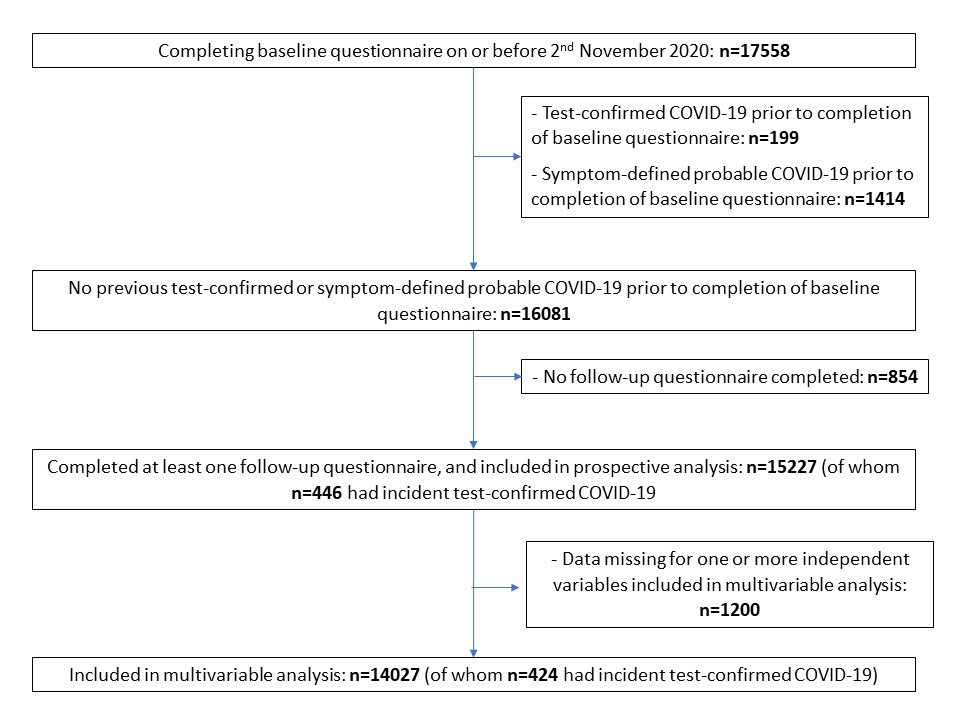 Figure S2. Heat-map illustrating geographical distribution of COVIDENCE UK participants (A) and incidence of COVID-19 (B) in the UK. Data for (B) from Public Health England, 2020.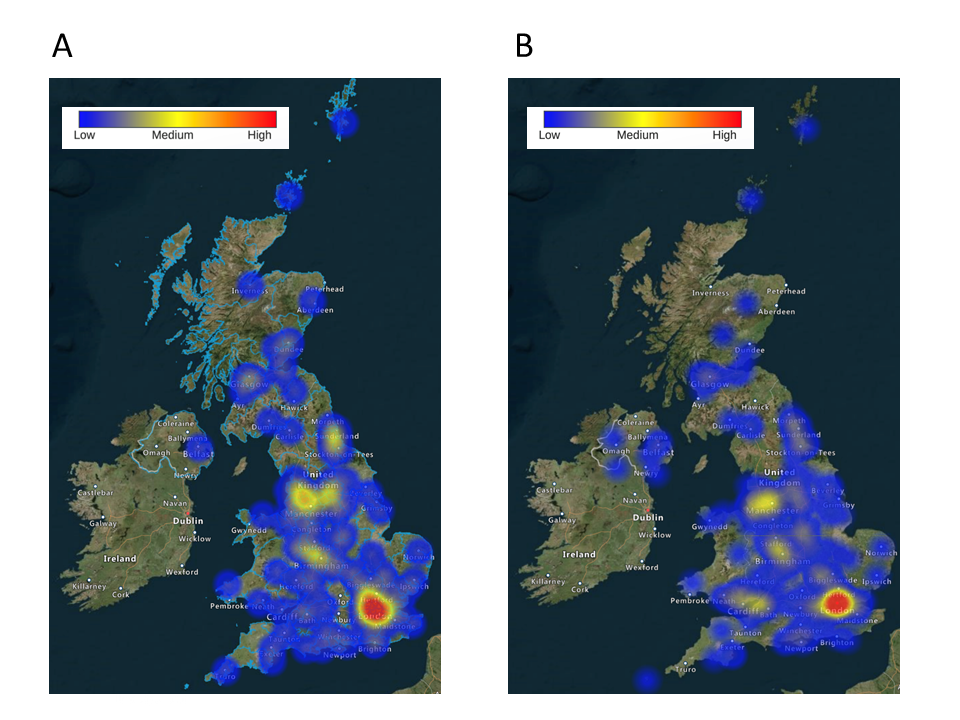 Figure S3. Heat-map illustrating degree of collinearity between independent variables associating with test-confirmed COVID-19 risk in minimally adjusted model.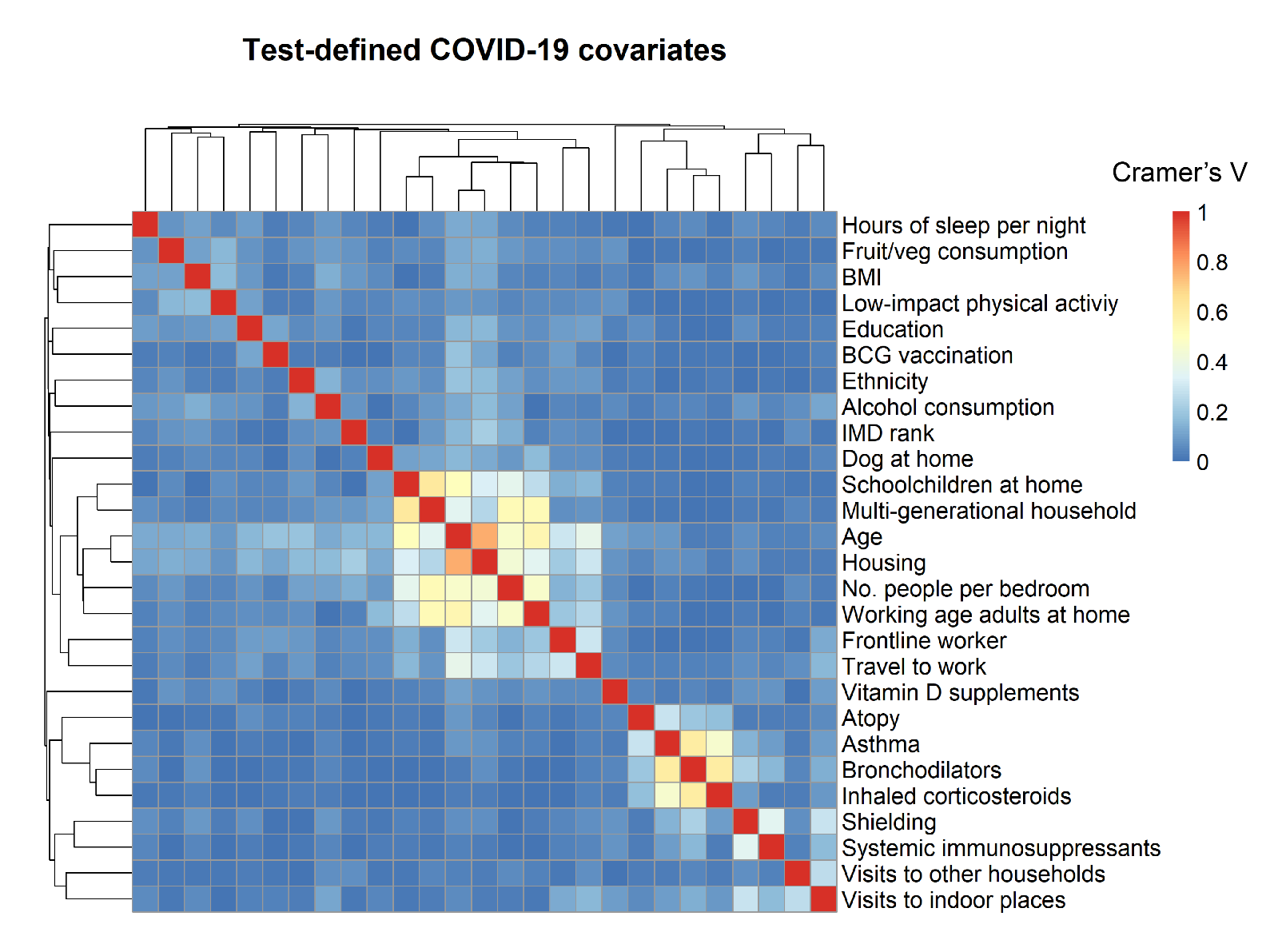 References1.	Menni C, Valdes AM, Freidin MB, et al. Real-time tracking of self-reported symptoms to predict potential COVID-19. Nat Med 2020; 26(7): 1037-40.2.	Philips L. Hanging on the Metaphone. Computer Language 1990; 7(12): 39-44.3.	Levenshtein VI. Binary codes capable of correcting deletions, insertions, and reversals. Soviet Physics Doklady 1966; 10(8): 707-10.Sociodemographic Sociodemographic Date of birth (DD/MM/YYYY)Post codeAddressPlease state your assigned sex at birth.-Male-FemaleWhat is your ethnic origin?- White  English / Welsh / Scottish / Northern Irish / British Irish Gypsy or Irish Traveller Any other white background - Mixed / Multiple ethnic groups White and Black Caribbean White and Black African White and Asian Any other Mixed / Multiple ethnic backgrounds - Asian / Asian British Indian Pakistani Bangladeshi Chinese Any other Asian background - Black / African / Caribbean / Black British African  Caribbean  Any other Black / African / Caribbean background - Arab  - Other Ethnic Group  Were you born in the UK?- Yes- NoAre you a ‘frontline worker’ who has to physically travel to work during lockdown? 


Examples include people employed in health and social care, education and childcare, local/national government, food production or sale, the prison service, the police and public transport. - Yes- NoWhat is the highest level of education that you have completed? - Primary school  (0) - Secondary school up to 16 years  (1) - Higher or secondary or further education (A-levels, BTEC, etc.)  (2) - College or university  (3) - Post-graduate degree  (4) In the last month, was your household income sufficient to cover the basic needs of your household, such as food and heating?- Yes- Mostly- Sometimes- NoPlease select the box that best describes your current housing situation:- I own my home outright  - I own my home and I am paying a mortgage  - I am renting privately  - I am renting from the council/housing association  - I am staying with friends or family  - I am homeless or living in temporary accommodation  - Other  Do you currently claim Universal Credit?- Yes, I have applied to receive Universal Credit but have not yet received any payments  - Yes, I have claimed Universal Credit and received one or more payments  - No  How many bedrooms are there in your current accommodation?- 1- 2- 3- 4- 5- 6- 7- 8- 9- 10 +Do you live alone?- Yes- NoHow many people other than yourself live in your household?- Children aged 0-4 years0-10+- Children aged 5-15 years0-10+- People aged 16-64 years0-10+- People aged 65 years or more0-10+Does your household have any pets?- Yes- NoWhich of the following best describes your current occupational status?- Employed- Self-employed- Retired- Furloughed - Unemployed- Student- OtherPlease indicate which types of pet you have at home. 
Select all that apply- Cat  - Dog  - Indoor bird (e.g. budgie, parrot, canary)  - Rabbit / Guinea pig / Hamster  - Tortoise, turtle, lizard or snake  - Other  Comorbidities  Comorbidities  What is your current height?  (if you are unsure, please put your best estimate)-Feet/inches-Centimetres What is your current weight?- Stones (sts) / pounds (lbs)- Kilograms (kg)Have you ever been diagnosed with any of the following conditions by a doctor? Select all that apply- Asthma  - Atopic Eczema or Atopic Dermatitis  - Autoimmune disease (e.g. rheumatoid arthritis, multiple sclerosis (MS), lupus (SLE), Crohn’s disease, ulcerative colitis, psoriasis, Raynaud’s disease, scleroderma) - Cancer  - Cerebral Palsy  - COPD (including chronic bronchitis, and emphysema)  - Cystic Fibrosis  - Dementia  - Diabetes or pre-diabetes  - Hayfever or Allergic Rhinitis  - Heart Attack, Angina or Coronary Artery Disease  - Heart Failure  - High Blood Pressure (Hypertension)  - HIV Infection  - Hyperparathyroidism (overactive parathyroid gland)  - Kidney stones  - Other kidney disease  - Leg Artery Disease (also known as ‘peripheral vascular disease’, ‘peripheral arterial disease’ or ‘intermittent claudication’)  - Mental health disorder  - Motor Neurone Disease  - Organ transplant  - Parkinson's Disease  - Primary immune deficiency (e.g. antibody deficiency, combined immunodeficiency)  - Sarcoidosis  - Sickle Cell Disease (i.e. two copies of altered gene, affected by anaemia and other complications  - Sickle Cell Carrier (also known as ‘sickle cell trait’, with only one copy of altered gene: few symptoms if any)  - Splenectomy (removal of spleen)  - Stroke or Mini-Stroke  - Tuberculosis (TB)  - None of the above  You indicated you have been diagnosed with diabetes or pre-diabetes. Please specify your diagnosis:- Pre-diabetes (high blood sugar levels, not enough to be diagnosed with diabetes)  - Type 1 diabetes  - Type 2 diabetes  - Other type of diabetes  Do you currently have cancer?- Never- No, cancer cured or in remission  - Yes, currently receiving treatment Under each heading, please click the ONE box that best describes your health TODAY. Anxiety / Depression- I am not anxious or depressed  - I am moderately anxious or depressed  - I am extremely anxious or depressed Over the last 12 months, would you say that on the whole, your health has been:- Excellent  - Very good  - Good  - Fair - Poor  VaccinationVaccinationHave you ever had the BCG vaccine?


This is the vaccine against Tuberculosis (TB), it's injected in the upper arm and usually leaves a small scar- Yes- No - UnsureHave you ever had the MMR vaccine?
This is the vaccine against measles, mumps and rubella. 

This is the vaccine against measles, mumps and rubella. - Yes- No - UnsureLifestyle Lifestyle Which of these best describes your use of cigarettes?- I have never smoked cigarettes  - I used to smoke cigarettes occasionally but now not at all - I used to smoke cigarettes daily but now not at all   - I smoke cigarettes occasionally but not every day  - I smoke cigarettes daily  Which of these best describes your use of e-cigarettes (vaping)?- I have never vaped or used e-cigarettes - I used to use e-cigarettes occasionally, but now not at all  - I used to use e-cigarettes daily but now not at all   - I vape occasionally but not every day  - I vape daily  Are you regularly exposed to smoke from other people’s cigarettes at home or in a car? - Yes- NoDuring the last week, roughly how many hours did you spend doing more vigorous physical exercise of sufficient intensity to make you breathless or to raise your heart rate significantly, such as heavy physical work, more strenuous gardening (e.g. vigorous digging, landscaping) swimming, jogging, aerobics, football, tennis, cycling, gym workout? - 0 -10+ hoursDuring the last week, roughly how many hours did you spend doing lower impact physical exercise to improve flexibility or core strength such as yoga, tai chi or pilates?- 0 -10+ hoursDuring the last week, roughly how many hours did you spend doing light exercise that does not make you particularly breathless, such as light gardening, walking, including walking for pleasure or exercise, walking to the shops, walking to work? - 0 -10+ hoursDuring the past month, how many hours of actual sleep did you get per night on average? 
(This may be different than the number of hours you spent in bed)- 0 -24 hoursDietDietDo you exclude any of the following foods from your diet? Select all that apply.- Eggs  - Cow’s milk or products made from cow’s milk (e.g. cheese, yoghurt)  - Fish  - White meat (e.g. poultry)  - Red meat  - No, I eat all of these foods  Over the last week, how many portions of the following did you eat per day, on average?Fruit, vegetables and salad?


 1 portion = 80g (e.g. one apple or two broccoli spears or 3 tablespoons of peas or carrots or one bowl of salad)- 0 – 10 or moreOver the last week, how many portions of the following did you eat per day, on average?Dairy products (e.g. cow’s milk, cheese, yoghurts) or calcium-fortified dairy alternatives (e.g. soya milks, soya yoghurts and soya cheeses) 


1 portion = a cup of milk, a standard pot of yogurt or a piece of cheese about the size of two thumbs together (30g).- 0 – 10 or moreOver the last week, how many portions of oily fish did you eat? 
e.g. herring, pilchards, salmon, sardines, sprats, trout and mackerel. 


1 portion = a small tin of oily fish (around 100g) or a piece of oily fish about the size of your palm- 0 – 10 or moreOver the last week, how many portions of white fish or seafood (i.e non-oily fish) did you eat? 
e.g. cod, haddock, plaice, prawns and tuna1 portion = a small (160g) tin of tuna or a piece of white fish about the size of your palm (140g) or 100g prawns- 0 – 10 or moreOver the last week, how many cups or glasses of fluid did you drink per day, on average?


1 cup or glass = about 150mL. Non-alcoholic drinks including water, tea, coffee, milk and other soft drinks all count- 0 -10+How many units of alcohol did you drink over the last 7 days? 


One unit is a ½ a pint (285 ml) of ordinary beer, lager or cider; 25ml of spirits; 1 small glass (75ml) of wine; or 50ml of sherry. - None  - 1-7 units   - 8-14 units   - 15-21 units   - 22-28 units  - More than 28 units  Over the last month, have you taken any of the following supplements at least once per week? 
Select all that apply. - Multivitamin (including prenatal multivitamins)  - Supplement containing vitamin A only  - Supplement containing vitamin B only   - Supplement containing vitamin C only   - Supplement containing vitamin D only   - Supplement containing calcium only  - Supplement containing calcium and vitamin D combined  - Supplement containing vitamin E only  - Supplement containing zinc only  - Supplement containing iron only  - Supplement containing probiotics  - Supplement containing fish oil, krill oil or other source of omega-3 fatty acids  - Supplement containing cod liver oil - Supplement containing echinacea  - Supplement containing garlic or garlic powder (allicin)  - Supplement containing turmeric / curcumin  - Supplement containing Cannabidiol (CBD) oil   - Supplements containing folic acid  - Supplement containing Selenium only  - Other (e.g. other micronutrients (such as herbal supplements) or combinations of micronutrients (such vitamin C & zinc)) Please specify:  - None of the above  MedicationsMedicationsPlease type the names of all the medications you are currently taking below, one medication per box. The next pages will collect details about dosage for each.


Include all types of medications taken at home or administered in a hospital or clinic (capsules, tablets, contraceptive pills or implants, inhalers, injections, intravenous infusions, monoclonal antibodies, chemotherapy, immunosuppressants, etc.)


Please note that other pages will collect details about the amount of medicine in each dose (next page) and how often you take each dose (the page after that). If there are any details about your medication that aren’t captured by our form (e.g. if you take different doses of a medicine at different times of day), there will be space to enter them in a blank text box at the end of this section of the questionnaire.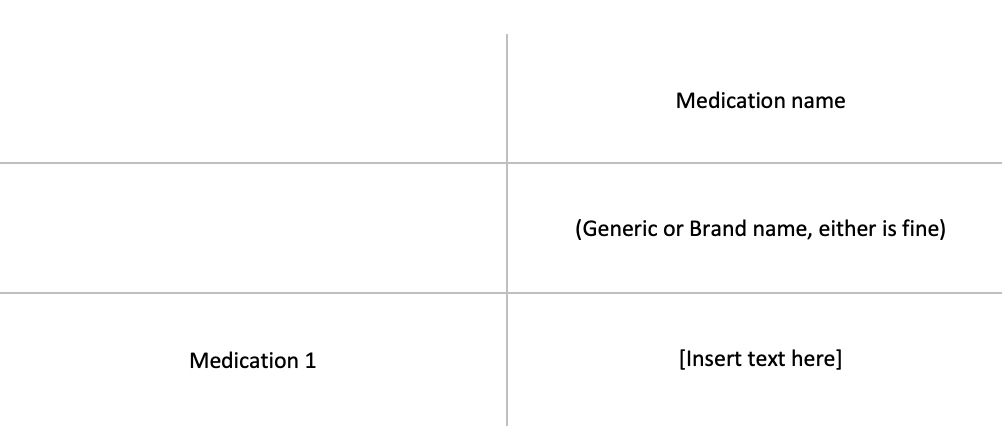 Please select the frequency and route that you take your medication:- Frequency4 times/day3 times/day2 times/dayOnce dailyWeeklyLess often than weeklyAs needed- RouteBy mouthInhaledInjectedOtherRecent healthRecent healthSince February 1st 2020, have you experienced any of the following symptoms: loss of smell or taste, fever, persistent cough, fatigue, diarrhoea, abdominal pain or loss of appetite?  - Yes, I have had one or more of these symptoms since 1st of February - No, I have not had any of these symptoms since 1st of February  When did your symptoms start? (DD/MM/YYYY)
e.g. 25/04/2020Did you have a persistent cough (coughing a lot for more than an hour, or 3 or more coughing episodes in 24 hours)? - No - Persistent dry cough (i.e. producing little or no phlegm)   - Persistent productive cough Did you experience unusual fatigue?-  No  - Mild fatigue  - Severe fatigue - I struggled to get out of bed Did you have a loss of sense of smell or taste?- Yes- NoDid you skip any meals because you felt unwell?- Yes- NoSince February 1st 2020, have you had a nose/throat swab to test for COVID-19? - Yes- NoOn what date did you have this nose/throat swab? 
If you are not sure of the exact date, enter the approximate date (DD/MM/YYYY). 
e.g. 25/04/2020What was the result?- Positive- Negative- Not knownSince you last checked in with us, have you had a nose or throat swab for COVID-19 or any other respiratory virus, or has a result from a previous swab test become newly available?(This question is about tests to detect the virus itself: they are usually done in somebody who has symptoms, but screening of asymptomatic people can also be done. It’s usually a nose/throat swab, but saliva tests are also becoming available)- Yes- NoOn what date did you have this nose / throat swab? If you are not sure of the exact date, enter the approximate date (DD/MM/YYYY).  What was the result? Click as many as apply.- Positive for COVID-19 (SARS-CoV-2 coronavirus)  - Positive for influenza virus  - Positive for another respiratory virus  - Negative for all/any viruses tested  - Not Known  Since you last checked in with us, have you experienced any of the following symptoms: cold or flu symptoms, sore throat, persistent cough, loss of smell or taste, fever, fatigue, diarrhoea, abdominal pain or loss of appetite?- Yes, I have had one or more of these symptoms since completing my last COVIDENCE UK questionnaire  - No, I have not had any of these symptoms since completing my last COVIDENCE UK questionnaire  When did your symptoms start? (DD/MM/YYYY)Did you have a persistent cough (coughing a lot for more than an hour, or 3 or more coughing episodes in 24 hours)? - No - Persistent dry cough (i.e. producing little or no phlegm)   - Persistent productive cough Did you experience unusual fatigue?-  No  - Mild fatigue  - Severe fatigue - I struggled to get out of bed Did you have a loss of sense of smell or taste?- Yes- NoDid you skip any meals because you felt unwell?- Yes- NoCharacteristicCategoriesFully-adjusted odds ratio (95% CI)1Age, years16-29.991.00Age, years30-39.991.56 (0.8-3.04)Age, years40-49.991.59 (0.82-3.08)Age, years50-59.991.55 (0.81-2.96)Age, years60-69.991.30 (0.65-2.58)Age, years≥701.01 (0.46-2.19)SexFemale1.00SexMale0.98 (0.75-1.28)EthnicityWhite1.00EthnicityMixed/Multiple/Other ethnic groups1.37 (0.76-2.47)EthnicityAsian/Asian British2.51 (1.37-4.58)EthnicityBlack/African/Caribbean/Black British1.81 (0.67-4.93)Highest educational level attainedPrimary/Secondary1.00Highest educational level attainedHigher/Further (A levels)0.97 (0.62-1.52)Highest educational level attainedCollege0.95 (0.65-1.40)Highest educational level attainedPost-graduate0.90 (0.60-1.36)Index of multiple deprivation (IMD) rank, quartiles Q11.08 (0.79-1.49)Index of multiple deprivation (IMD) rank, quartiles Q20.89 (0.64-1.23)Index of multiple deprivation (IMD) rank, quartiles Q30.85 (0.61-1.18)Index of multiple deprivation (IMD) rank, quartiles Q41.00HousingOwns own home1.00HousingMortgage1.29 (0.95-1.74)HousingPrivately Renting1.03 (0.65-1.65)HousingRenting from council1.08 (0.57-2.06)HousingOthers1.38 (0.78-2.42)Number of people per bedroom≤0.501.00Number of people per bedroom>0.50-0.991.25 (0.90-1.74)Number of people per bedroom1-1.991.69 (1.22-2.33)Number of people per bedroom≥22.39 (1.31-4.36)Schoolchildren (aged 5-15 years) at home with participantsNo1.00Schoolchildren (aged 5-15 years) at home with participantsYes1.33 (0.96-1.85)Dog at homeNo1.00Dog at homeYes1.14 (0.88-1.47)ShieldingNo1.00ShieldingYes0.74 (0.40-1.37)Any visits to/from other households in week prior to questionnaire completionNo1.00Any visits to/from other households in week prior to questionnaire completionYes1.42 (1.11-1.80)Number of visits to shops and other indoor public places in week prior to questionnaire completionQ11.00Number of visits to shops and other indoor public places in week prior to questionnaire completionQ22.23 (1.36-3.68)Number of visits to shops and other indoor public places in week prior to questionnaire completionQ32.62 (1.56-4.40)Number of visits to shops and other indoor public places in week prior to questionnaire completionQ42.76 (1.63-4.67)Travel to work/study in week prior to questionnaire completionNo1.00Travel to work/study in week prior to questionnaire completionYes1.38 (0.92-2.08)Travel to work/study in week prior to questionnaire completionNot currently working or studying1.26 (0.79-2.00)Frontline workerNo1.00Frontline workerHealth or social care worker1.45 (1.07-1.96)Frontline workerOther frontline worker2.56 (1.71-3.83)Number of portions of fruit, vegetables, and salad intake per day in week prior to questionnaire completion, quartilesQ11.00Number of portions of fruit, vegetables, and salad intake per day in week prior to questionnaire completion, quartilesQ21.07 (0.76-1.50)Number of portions of fruit, vegetables, and salad intake per day in week prior to questionnaire completion, quartilesQ31.11 (0.76-1.63)Number of portions of fruit, vegetables, and salad intake per day in week prior to questionnaire completion, quartilesQ40.91 (0.63-1.3)Taking vitamin D supplement No1.00Taking vitamin D supplement Yes0.95 (0.74-1.21)Hours of lower-impact physical activity in week prior to questionnaire completion201.00Hours of lower-impact physical activity in week prior to questionnaire completion210.99 (0.74-1.33)Hours of lower-impact physical activity in week prior to questionnaire completion2≥20.81 (0.60-1.10)Estimated average hours of sleep per night in month prior to questionnaire completion3≤61.17 (0.77-1.77)Estimated average hours of sleep per night in month prior to questionnaire completion371.17 (0.87-1.57)Estimated average hours of sleep per night in month prior to questionnaire completion381.00Estimated average hours of sleep per night in month prior to questionnaire completion3≥91.29 (0.98-1.71)Alcohol consumption in week prior to questionnaire completion, unitsNone1.00Alcohol consumption in week prior to questionnaire completion, units1-71.18 (0.88-1.58)Alcohol consumption in week prior to questionnaire completion, units8-141.17 (0.83-1.65)Alcohol consumption in week prior to questionnaire completion, units15-211.49 (0.98-2.26)Alcohol consumption in week prior to questionnaire completion, units22-281.20 (0.66-2.18)Alcohol consumption in week prior to questionnaire completion, units>280.85 (0.41-1.74)Body mass index, kg/m2<251.00Body mass index, kg/m225-301.37 (1.06-1.78)Body mass index, kg/m2>301.35 (1.00-1.83)AsthmaNo1.00AsthmaYes0.83 (0.55-1.26)Atopic disease4No1.00Atopic disease4Yes0.78 (0.59-1.03)Systemic ImmunosuppressantsNo1.00Systemic ImmunosuppressantsYes0.48 (0.19-1.22)Inhaled corticosteroidsNo1.00Inhaled corticosteroidsYes0.76 (0.37-1.57)Bronchodilators5No1.00Bronchodilators5Yes1.13 (0.60-2.15)BCG-vaccinatedNo1.00BCG-vaccinatedYes1.30 (0.89-1.90)BCG-vaccinatedUnsure1.11 (0.65-1.87)Follow-up duration (day)1.00 (1.00-1.00)Swab test frequency1.77 (1.64-1.90)CharacteristicCategoriesFully-adjusted odds ratio (95% CI)1Age, years16-29.991.00Age, years30-39.991.02 (0.54-1.92)Age, years40-49.991.10 (0.59-2.04)Age, years50-59.990.90 (0.49-1.65)Age, years60-69.990.60 (0.31-1.16)Age, years≥700.58 (0.28-1.20)SexFemale1.00SexMale0.95 (0.72-1.24)EthnicityWhite1.00EthnicityMixed/Multiple/Other ethnic groups1.25 (0.68-2.28)EthnicitySouth Asian2.24 (1.24-4.04)EthnicityBlack/African/Caribbean/Black British1.80 (0.62-5.24)Highest educational level attainedPrimary/Secondary1.00Highest educational level attainedHigher/Further (A levels)1.12 (0.71-1.76)Highest educational level attainedCollege0.86 (0.57-1.29)Highest educational level attainedPost-graduate0.82 (0.53-1.25)Index of multiple deprivation (IMD) rank, quartiles Q11.15 (0.83-1.59)Index of multiple deprivation (IMD) rank, quartiles Q20.95 (0.68-1.32)Index of multiple deprivation (IMD) rank, quartiles Q30.94 (0.67-1.30)Index of multiple deprivation (IMD) rank, quartiles Q41.00HousingOwns own home1.00HousingMortgage1.25 (0.92-1.69)HousingPrivately Renting1.02 (0.64-1.64)HousingRenting from council1.04 (0.52-2.06)HousingOthers1.13 (0.63-2.05)Number of people per bedroom≤0.501.00Number of people per bedroom>0.50-0.991.02 (0.73-1.41)Number of people per bedroom1-1.991.47 (1.07-2.03)Number of people per bedroom≥21.69 (0.88-3.25)Schoolchildren (aged 5-15 years) at home with participantsNo1.00Schoolchildren (aged 5-15 years) at home with participantsYes1.11 (0.80-1.55)Dog at homeNo1.00Dog at homeYes1.29 (1.00-1.66)ShieldingNo1.00ShieldingYes0.93 (0.53-1.65)Any visits to/from other households in week prior to questionnaire completionNo1.00Any visits to/from other households in week prior to questionnaire completionYes1.28 (1.00-1.63)Number of visits to shops and other indoor public places in week prior to questionnaire completionQ11.00Number of visits to shops and other indoor public places in week prior to questionnaire completionQ21.79 (1.13-2.83)Number of visits to shops and other indoor public places in week prior to questionnaire completionQ32.20 (1.37-3.56)Number of visits to shops and other indoor public places in week prior to questionnaire completionQ42.36 (1.45-3.85)Travel to work/study in week prior to questionnaire completionNo1.00Travel to work/study in week prior to questionnaire completionYes1.62 (1.04-2.54)Travel to work/study in week prior to questionnaire completionNot currently working or studying1.53 (0.93-2.55)Frontline workerNo1.00Frontline workerHealth or social care worker1.40 (1.01-1.93)Frontline workerOther frontline worker1.34 (0.96-1.87)Number of portions of fruit, vegetables, and salad intake per day in week prior to questionnaire completion, quartilesQ11.00Number of portions of fruit, vegetables, and salad intake per day in week prior to questionnaire completion, quartilesQ21.09 (0.77-1.55)Number of portions of fruit, vegetables, and salad intake per day in week prior to questionnaire completion, quartilesQ31.23 (0.83-1.82)Number of portions of fruit, vegetables, and salad intake per day in week prior to questionnaire completion, quartilesQ41.04 (0.72-1.50)Taking vitamin D supplement No1.00Taking vitamin D supplement Yes0.91 (0.72-1.15)Hours of lower-impact physical activity in week prior to questionnaire completion201.00Hours of lower-impact physical activity in week prior to questionnaire completion211.04 (0.77-1.39)Hours of lower-impact physical activity in week prior to questionnaire completion2≥20.86 (0.64-1.16)Estimated average hours of sleep per night in month prior to questionnaire completion3≤61.04 (0.67-1.62)Estimated average hours of sleep per night in month prior to questionnaire completion371.32 (0.99-1.76)Estimated average hours of sleep per night in month prior to questionnaire completion381.00Estimated average hours of sleep per night in month prior to questionnaire completion3≥91.24 (0.93-1.65)Alcohol consumption in week prior to questionnaire completion, unitsNone1.00Alcohol consumption in week prior to questionnaire completion, units1-71.12 (0.83-1.50)Alcohol consumption in week prior to questionnaire completion, units8-141.08 (0.77-1.53)Alcohol consumption in week prior to questionnaire completion, units15-211.30 (0.85-1.98)Alcohol consumption in week prior to questionnaire completion, units22-281.44 (0.82-2.55)Alcohol consumption in week prior to questionnaire completion, units>280.74 (0.33-1.67)Body mass index, kg/m2<251.00Body mass index, kg/m225-301.52 (1.17-1.97)Body mass index, kg/m2>301.39 (1.02-1.89)AsthmaNo1.00AsthmaYes0.92 (0.61-1.39)Atopic disease4No1.00Atopic disease4Yes0.77 (0.59-1.02)Systemic ImmunosuppressantsNo1.00Systemic ImmunosuppressantsYes0.31 (0.11-0.89)Inhaled corticosteroidsNo1.00Inhaled corticosteroidsYes0.93 (0.47-1.83)Bronchodilators5No1.00Bronchodilators5Yes0.99 (0.53-1.86)BCG-vaccinatedNo1.00BCG-vaccinatedYes1.27 (0.87-1.86)BCG-vaccinatedUnsure1.09 (0.64-1.85)Follow-up duration (day)1.00 (1.00-1.01)Swab test frequency1.58 (1.47-1.70)AsthmaAtopyTotal number of participants (%)Number of casesCrude odds ratio (95% CI)Minimally adjusted odds ratio (95% CI)1Standard fully adjusted odds ratio (95% CI)2Odds ratio (95% CI) additionally adjusted for inhaled corticosteroidsNoNo10167 (66.8)3151.001.001.001.00NoYes2564 (16.8)690.86 (0.66-1.13)0.72 (0.55-0.94)0.78 (0.59-1.03)0.78 (0.59-1.03)YesNo1163 (7.6)340.94 (0.66-1.35)0.80 (0.55-1.15)0.91 (0.62-1.33)0.92 (0.61-1.38)YesYes1333 (8.8)280.67 (0.45-0.99)0.49 (0.33-0.73)0.64 (0.42-0.96)0.65 (0.42-1.01)Variable labelCategoriesNumber (%) with incident symptom-defined probable COVID-19Minimally-adjusted odds ratio (95% CI)1Fully-adjusted odds ratio (95% CI)2P for trendAge, years16-29.99 42 (7.3)1.00<0.001Age, years30-39.99 61 (6.2)0.83 (0.55-1.25)0.72 (0.45-1.16)<0.001Age, years40-49.99112 (6.3)0.82 (0.57-1.19)0.73 (0.46-1.15)<0.001Age, years50-59.99132 (3.9)0.50 (0.35-0.71)0.59 (0.37-0.92)<0.001Age, years60-69.99120 (2.4)0.30 (0.21-0.43)0.50 (0.30-0.80)<0.001Age, years≥70 44 (1.3)0.17 (0.11-0.26)0.28 (0.16-0.49)<0.001SexFemale385 (3.6)1.00--SexMale126 (2.7)0.94 (0.76-1.15)0.90 (0.73-1.13)--EthnicityWhite470 (3.3)1.00--EthnicityMixed/Multiple/Other ethnic groups 18 (4.5)1.04 (0.64-1.69)1.07 (0.65-1.76)--EthnicityAsian/Asian British 21 (7.5)1.71 (1.08-2.72)1.85 (1.13-3.03)--EthnicityBlack/African/Caribbean/Black British 2 (2.1)0.50 (0.12-2.03)0.53 (0.13-2.19)--Highest educational level attainedPrimary/Secondary 59 (3.6)1.000.84Highest educational level attainedHigher/Further (A levels) 75 (3.4)0.80 (0.56-1.13)0.84 (0.59-1.20)0.84Highest educational level attainedCollege220 (3.3)0.77 (0.57-1.04)0.88 (0.65-1.20)0.84Highest educational level attainedPost-graduate study157 (3.4)0.74 (0.54-1.01)0.91 (0.66-1.27)0.84Index of multiple deprivation (IMD) rank, quartilesQ1 (most deprived)159 (4.4)1.33 (1.02-1.72)1.17 (0.90-1.54)0.15Index of multiple deprivation (IMD) rank, quartilesQ2140 (3.7)1.30 (1.00-1.69)1.19 (0.91-1.57)0.15Index of multiple deprivation (IMD) rank, quartilesQ3108 (2.8)1.05 (0.79-1.38)1.02 (0.77-1.35)0.15Index of multiple deprivation (IMD) rank, quartilesQ4 (least deprived)100 (2.6)1.001.000.15Claiming universal creditNo481 (3.3)1.00--Claiming universal creditYes 28 (6.9)1.51 (1.01-2.26)1.21 (0.80-1.85)--HousingOwns own home199 (2.1)1.00--HousingMortgage195 (5.2)1.50 (1.17-1.91)1.35 (1.05-1.74)--HousingPrivately Renting 53 (5.0)1.40 (0.98-1.99)1.15 (0.79-1.67)--HousingRenting from council 26 (5.5)1.94 (1.26-3.00)1.14 (0.71-1.86)--HousingOthers 38 (6.2)1.60 (1.04-2.46)1.22 (0.77-1.93)--Number of people per bedroom≤0.5119 (2.0)1.000.002Number of people per bedroom>0.5-0.99116 (2.8)1.14 (0.88-1.49)1.07 (0.81-1.40)0.002Number of people per bedroom1.00-1.99249 (5.2)1.68 (1.32-2.15)1.45 (1.12-1.89)0.002Number of people per bedroom≥2 24 (7.2)2.25 (1.39-3.62)1.75 (1.06-2.91)0.002Pre-school children (age 0-4 years) at home with participantNo470 (3.2)1.00--Pre-school children (age 0-4 years) at home with participantYes 41 (8.1)1.51 (1.05-2.19)1.44 (0.98-2.13)--Schoolchildren (age 5-15 years) at home with participantNo398 (3.0)1.00--Schoolchildren (age 5-15 years) at home with participantYes113 (6.6)1.40 (1.09-1.80)1.19 (0.91-1.56)--Dog at homeNo353 (3.0)1.00--Dog at homeYes158 (4.4)1.30 (1.07-1.58)1.22 (1.00-1.50)--ShieldingNo462 (3.3)1.00--ShieldingYes 49 (4.2)1.32 (0.97-1.79)0.89 (0.62-1.29)--Frontline workerNo368 (3.0)1.00--Frontline workerHealth or social care worker 50 (4.3)0.98 (0.72-1.33)0.98 (0.71-1.36)--Frontline workerOther frontline worker 92 (5.9)1.61 (1.26-2.05)1.51 (1.17-1.94)--Number of portions of fruit, vegetables, and salad intake per day in week prior to questionnaire completion, quartilesQ1 97 (4.4)1.000.25Number of portions of fruit, vegetables, and salad intake per day in week prior to questionnaire completion, quartilesQ2178 (3.5)0.84 (0.65-1.08)0.91 (0.70-1.19)0.25Number of portions of fruit, vegetables, and salad intake per day in week prior to questionnaire completion, quartilesQ3 80 (2.8)0.67 (0.49-0.91)0.74 (0.54-1.02)0.25Number of portions of fruit, vegetables, and salad intake per day in week prior to questionnaire completion, quartilesQ4154 (3.0)0.79 (0.61-1.03)0.87 (0.65-1.15)0.25Portions of dairy products per day in week prior to questionnaire completion, quartiles0-1/d135 (3.3)1.000.10Portions of dairy products per day in week prior to questionnaire completion, quartiles2/d141 (3.2)1.06 (0.83-1.35)1.11 (0.86-1.42)0.10Portions of dairy products per day in week prior to questionnaire completion, quartiles3-5/d128 (3.5)1.20 (0.94-1.54)1.23 (0.95-1.58)0.10Portions of dairy products per day in week prior to questionnaire completion, quartiles6+/d106 (3.4)1.28 (0.98-1.67)1.22 (0.92-1.62)0.10Vitamin C supplementNo446 (3.3)1.00--Vitamin C supplementYes 65 (4.2)1.27 (0.97-1.66)1.25 (0.95-1.65)--Cod liver oil supplementNo464 (3.3)1.00--Cod liver oil supplementYes 47 (3.8)1.47 (1.08-2.01)1.52 (1.10-2.09)--Estimated average hours of sleep per night in month prior to questionnaire completion3 ≤6 60 (4.6)1.61 (1.19-2.18)1.25 (0.91-1.73)0.104Estimated average hours of sleep per night in month prior to questionnaire completion3 7120 (3.3)1.16 (0.92-1.47)1.09 (0.86-1.39)0.104Estimated average hours of sleep per night in month prior to questionnaire completion3 8179 (2.9)1.001.000.104Estimated average hours of sleep per night in month prior to questionnaire completion3 ≥9152 (3.8)1.17 (0.93-1.46)1.15 (0.91-1.45)0.104Hours of vigorous physical exercise in week prior to questionnaire completion50216 (3.7)1.000.94Hours of vigorous physical exercise in week prior to questionnaire completion51-3188 (3.3)0.91 (0.75-1.12)1.05 (0.85-1.31)0.94Hours of vigorous physical exercise in week prior to questionnaire completion5≥4105 (2.8)0.79 (0.62-1.00)1.00 (0.77-1.29)0.94Tobacco smoking statusNever-smoker274 (3.2)1.00--Tobacco smoking statusEx-smoker200 (3.4)1.21 (1.00-1.47)1.03 (0.84-1.27)--Tobacco smoking statusCurrent smoker 37 (4.4)1.19 (0.83-1.69)0.84 (0.56-1.26)--Vaping statusNever-vaper454 (3.2)1.00--Vaping statusEx-vaper 23 (4.6)1.15 (0.74-1.77)0.96 (0.59-1.56)--Vaping statusCurrent vaper 33 (6.9)1.68 (1.16-2.44)1.37 (0.91-2.07)--Self-rated general physical healthExcellent 78 (2.5)1.000.002Self-rated general physical healthVery good172 (2.9)1.17 (0.89-1.53)1.12 (0.85-1.49)0.002Self-rated general physical healthGood149 (3.7)1.50 (1.13-1.99)1.29 (0.95-1.75)0.002Self-rated general physical healthFair 84 (5.1)2.00 (1.46-2.75)1.67 (1.16-2.40)0.002Self-rated general physical healthPoor 28 (6.2)2.26 (1.44-3.54)1.77 (1.06-2.97)0.002Feeling anxious or depressed todayNo314 (2.8)1.00--Feeling anxious or depressed todayYes197 (4.8)1.42 (1.18-1.72)1.12 (0.90-1.38)--Body mass index, kg/m2<25226 (3.0)1.000.89Body mass index, kg/m225-30165 (3.4)1.23 (1.00-1.51)1.13 (0.91-1.40)0.89Body mass index, kg/m2>30120 (4.1)1.29 (1.02-1.62)0.99 (0.77-1.27)0.89Proton pump inhibitorsNo438 (3.3)1.00--Proton pump inhibitorsYes 73 (3.5)1.31 (1.01-1.69)0.97 (0.73-1.30)--Selective serotonin reuptake inhibitorsNo442 (3.1)1.00--Selective serotonin reuptake inhibitorsYes 69 (6.4)1.70 (1.30-2.22)1.41 (1.06-1.89)--ParacetamolNo480 (3.3)1.00--ParacetamolYes 31 (4.8)1.79 (1.23-2.61)1.28 (0.84-1.94)--Systemic immunosuppressantsNo480 (3.3)1.00--Systemic immunosuppressantsYes 31 (4.5)1.38 (0.95-2.01)1.08 (0.70-1.67)--Inhaled bronchodilators6 No448 (3.2)1.00--Inhaled bronchodilators6 Yes63 (4.5)1.26 (0.96-1.66)1.12 (0.83-1.50)--Follow-up duration (days)1.00 (1.00-1.01)--